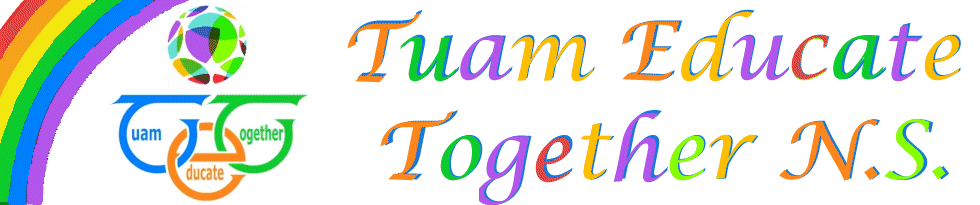 Board of Management Agreed reportMeeting 6 on June 15th, 2021Staff allocation for next term have been finalisedCorrespondences regarding parking were discussed.New contract for our secretary was sanctioned by the boardPolicies that were ratified: Mobile phone and Child ProtectionFinancial report was presented